План-конспект занятияпедагога дополнительного образования Зайцевой Ольги ПетровныОбъединение – Туристско-краеведческая направленностьПрограмма - «Юнитур».Группа - 01-05. Дата проведения: - 26.12.2022.Время проведения: 16 ч. 40 мин.Тема занятия: «Азбука топографии и ориентирования. Тренировка глазомера. Упражнения на прохождение отрезков различной длины»Цель: познакомиться с понятием глазомерная съемка. Познакомиться со способами прохождения отрезков различной длины.При проведении исследовательской работы в природе туристам-экологам часто необходимо составить схему маршрута, вычертить картосхему экологической тропы, то есть произвести съемку местности.Глазомерная съемка является одним из упрощенных способов топографической съемки, который используется для составления схематического плана местности. Съемка бывает маршрутная, когда делается схема узкой полосы местности, и площадная. когда производится съемка значительного участка местности.Для работы приготовьте:-планшеты (кусок картона 30 х 40 см с прикрепленным листом бумаги);-жидкостные компаса;-линейки;-карандаши.Маршрутная глазомерная съемка производится обычно вдоль осевой линии (дороги, тропы, реки), по которой движется группа. При этом на схему наносятся ориентиры, встречающиеся на пути, пересечения троп, дорог, ручьи, мосты, а также находящиеся в пределах видимости другие ориентиры.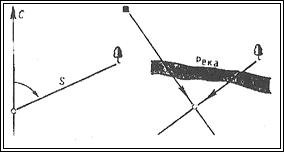 Объекты, расположенные вблизи линии хода наносят способом полярной засечки - по направлению и расстоянию, определяемым с одной точки хода. Положение удаленного или недоступного объекта определяют способом прямой засечки, прочертив направление на него с двух точек.Площадная съемка чаще всего выполняется при прорисовке сложных участков маршрута - переправ, перевалов, а также при составлении геобиологических карт.Можно производить площадную съемку двумя способами:1 способ — полярная съемка. Сориентировать планшет с прикрепленным к нему листом бумаги и нанести на лист точку стояния - полюс. Взять азимуты из этой точки на все определяемые точки, следя за тем, чтобы северный конец стрелки компаса находился против нуля на лимбе, и прочертить по линейке линии вперед от точки стояния согласно измеренным азимутам. Глазомерным или шагомерным способами отложить расстояние до этих точек в масштабе.2 способ. От точки стояния измерить азимут на все определяемые точки и прочертить их на бумаге. Точно измерить расстояние только до одной из них. Теперь отойти в эту точку и также измерить азимуты из нее на все определяемые точки, нанося их на карту. Обвести точки пересечения лучей - это будут определяемые точки.При проведении различных исследований, описании природных объектов туристам-экологам часто требуется умение измерить высоту дерева, скорость течения, ширину и глубину реки. Домашнее заданиеПисьменно ответьте на вопросы:Что такое глазомерная съемка?Какими способами можно производить площадную съемку?Обратная связь:Фото самостоятельного выполнения задания отправлять на электронную почту metodistduz@mail.ru для педагога Зайцевой Ольги Петровны